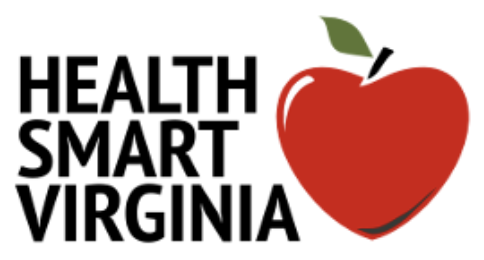 Grade 5 Resource Links Table of ContentsBody SystemsCommunity/Environmental HealthNutritionPhysical Health/Disease Prevention/Health PromotionSubstance Abuse PreventionSafety/Injury PreventionMental Wellness/Social Emotional SkillsViolence PreventionBody SystemsAAAS Skin Deep Project http://sciencenetlinks.com/collections/skin-deep-project/Human Body - Science for Kids - You TubeHuman Body Systems for Kids Video Lesson and Activity PlanKidsHealth.org –Human body series http://classroom.kidshealth.org/index.jsp?Grade=pk&Section=bodyInteractive site - How the Body Works: Skin http://kidshealth.org/en/kids/skin-movie.htmlTeacher’s Guide - Skin https://classroom.kidshealth.org/classroom/3to5/body/parts/skin.pdfHow The Body Works-YouTube Video Series https://www.youtube.com/playlist?list=PLRmb5AxU-JXgajvrrcozhkhMeSWa0XI0ZTED Ed Resources:Can you be awake and asleep at the same time?What are the floaters in your eye?How do lungs work?How oxygen circulates through your bodyHow does the liver work?How does your digestive system work?Your skin!How does the immune system work?Community/Environmental HealthCT Environmental Health Curricula for Health Teachers http://www.ct.gov/dph/lib/dph/environmental_health/eoha/pdf/ieq_curriculums.pdfEPA Games and Quizzes https://www.epa.gov/students/games-quizzes-and-moreEPA Student Resources https://www.epa.gov/studentsGo Green http://kidshealth.org/en/kids/go-green.htmlIDAHO Environmental Health Education – Lesson Plans for All Grade Levels http://healthandwelfare.idaho.gov/Portals/0/Health/EnvironmentalHealth/Lesson%20Plans-Reduced%20File%20Size.pdfReduce, Reuse,Recycle http://kids.niehs.nih.gov/topics/reduce/TED Ed Resources:What is in the air you breathe?Microbial Jungles- How Microbes form communitiesConserving our Coral ReefsWhy do we wear sunscreen?Do we really need pesticides?Meet the Blue Fin TunaHow to Create Cleaner CoalHow much land does it take to power the world?How do wind turbines work?What if there were 1 million more trees?Beauty of PollinationNutritionThe 5 Fabulous Food Groups - You TubeAmerican Heart Association (AHA) - Elementary Lesson Plans http://www.heart.org/HEARTORG/Educator/FortheClassroom/ElementaryLessonPlans/Elementary-Lesson-Plans_UCM_001258_Article.jsp#.WHVMj2VNGs0AHA Balance It Out Teacher’s Guide http://www.heart.org/idc/groups/heart-public/@wcm/@fdr/documents/downloadable/ucm_448421.pdfAHA It Takes a Heart to be a Hero Teacher’s Guide 2012-2013 http://www.heart.org/idc/groups/heart-public/@wcm/@fdr/documents/downloadable/ucm_467892.pdfAHA It Takes a Heart to be a Hero Teacher’s Guide 2013-2014 http://www.heart.org/idc/groups/heart-public/@wcm/@fdr/documents/downloadable/ucm_467893.pdfBAM! Body and Mind Teacher’s Corner Nutrition http://www.cdc.gov/bam/nutrition/index.htmlCA Media Smarts - Looking at Food Advertising http://mediasmarts.ca/lessonplan/looking-food-advertising-lessonEducation World Popcorn Nutrition - How Nutritious Are Your Snacks http://www.educationworld.com/a_lesson/03/lp324-04.shtmlFCS Fast Food https://healthsmartva.pwnet.org/uploads/rteditor/file/FCS%20Fast%20Food%20Commercials%20Lesson.pdfFood Plate Game https://lesson-plans.theteacherscorner.net/health/food-plate-game.phpHealthy Eating – 5 Food Groups – You TubeJump Into Foods - Grades 3-5 https://www.canr.msu.edu/jump_into_foods_and_fitness_jiff/indexKids Health Teacher’s Guides:
Breakfast https://classroom.kidshealth.org/classroom/3to5/personal/nutrition/breakfast.pdf
Food Labels https://classroom.kidshealth.org/classroom/3to5/personal/nutrition/food_labels.pdf
Healthy Snacking http://classroom.kidshealth.org/3to5/personal/nutrition/healthy_snacking.pdf
School Lunch https://classroom.kidshealth.org/classroom/3to5/personal/nutrition/school_lunch.pdfShape America - What’s in My Fast Food http://www.shapeamerica.org/events/pesportweek/upload/What-sinFastFood2TED Ed Resources:Which type of milk is best for you?Fruit and Veggies for KidsThe five fabulous food groupsHow does your body know you're full?What is a calorie?How do vitamins work?How the food you eat affects your brainTogether Counts - What Is Energy Balance? http://www.togethercounts.com/sites/togethercounts.com/files/lesson_plans/documents/3-5_1.1.pdfTogether Counts - What Is the Pattern? http://www.togethercounts.com/sites/togethercounts.com/files/downloads/K_Thru_5/Lesson_2.1_WhatsthePattern.pdf_Activity2015.pdfUSDA - Serving Up My Plate - A Yummy Curriculum Grades 5-6 https://www.fns.usda.gov/sites/default/files/sump_level3.pdfUtah Education Network - Calorie Burning http://www.uen.org/Lessonplan/preview.cgi?LPid=103Utah Education Network - Design a Meal http://www.uen.org/Lessonplan/preview.cgi?LPid=68Physical Health/Disease Prevention/Health PromotionPhysical ActivityAction for Healthy Kids - Instant Recess, Brain Breaks, and Energizers http://www.actionforhealthykids.org/tools-for-schools/1252-brain-breaks-instant-recess-and-energizersAmerican Heart Association (AHA) - Elementary Lesson Plans http://www.heart.org/HEARTORG/Educator/FortheClassroom/ElementaryLessonPlans/Elementary-Lesson-Plans_UCM_001258_Article.jsp#.WHVMj2VNGs0AHA Balance It Out Teacher’s Guide http://www.heart.org/idc/groups/heart-public/@wcm/@fdr/documents/downloadable/ucm_448421.pdfAHA It Takes a Heart to be a Hero Teacher’s Guide 2012-2013 http://www.heart.org/idc/groups/heart-public/@wcm/@fdr/documents/downloadable/ucm_467892.pdfAHA It Takes a Heart to be a Hero Teacher’s Guide 2013-2014 http://www.heart.org/idc/groups/heart-public/@wcm/@fdr/documents/downloadable/ucm_467893.pdfAHA NFL Fuel Up to Play 60 http://www.heart.org/HEARTORG/Educator/FortheClassroom/Play60Challenge/PLAY-60-Challenge_UCM_304278_Article.jsp#.WIBGbGVNFhoCDC BAM! Physical Activity http://www.cdc.gov/bam/activity/index.htmlGet Moving Unit - Michigan State University http://commtechlab.msu.edu/sites/letsnet/noframes/subjects/health/b8u4.htmlK-2 Sleep Education http://school.sleepeducation.com/K-2.aspxKidsHealth - Backpacks Tip Sheet http://kidshealth.org/en/parents/backpack.htmlKidsHealth Fast Breaks - NBA Fit Classroom Lesson https://kidshealth.org/classroom/posters/nba_fit_classroom_color.pdfKidsHealth Grades 3-5 Teacher’s Guides
Fitness https://classroom.kidshealth.org/classroom/3to5/personal/fitness/fitness.pdf
Sleep https://classroom.kidshealth.org/classroom/3to5/body/functions/sleep.pdf
Screen Time https://classroom.kidshealth.org/classroom/3to5/personal/fitness/screen_time.pd
Sports Safety https://classroom.kidshealth.org/classroom/3to5/personal/fitness/sports_safety.pdf
Sportsmanship https://classroom.kidshealth.org/classroom/3to5/personal/fitness/sportsmanship.pdfGo Noodle - Physical Activity and Mindfulness Breaks https://www.gonoodle.comHitting Cancer Below the Belt Colon Cancer Unboxing Video https://vimeo.com/324984889KidsHealth - Can Loud Music Hurt My Ears? http://kidshealth.org/en/kids/rock-music.htmlKidsHealth - Glasses and Contact Lenses http://kidshealth.org/en/kids/glasses.htmlKidsHealth - Earbuds http://kidshealth.org/en/teens/earbuds.html?WT.ac=t-raKidsHealth - What’s Hearing Loss http://kidshealth.org/en/kids/hearing-impairment.htmlKidsHealth - Your Eyes http://kidshealth.org/en/kids/eyes.htmlListen to Your Buds Program http://www.asha.org/buds/National Eye Institute (NEI) for Kids All About Vision https://nei.nih.gov/kidsNEI for Kids - Healthy Vision Tips https://nei.nih.gov/kids/healthy_vision_tipsNEI Ask a Scientist - Eye Myths and Facts https://www.youtube.com/watch?v=h83zPt2A-aUNoise Induced Hearing Loss - Tips for Teaching Kids https://www.noisyplanet.nidcd.nih.gov/educators/tips-to-teach-kidsPE Central Physical Activity Lesson Ideas and Resources http://www.pecentral.orgPE Central Interactive Heart Rate Worksheet - http://www.pecentral.org/lessonideas/ViewLesson.asp?ID=4874PE Central Let's Get Moving! - http://commtechlab.msu.edu/sites/letsnet/noframes/subjects/health/b8u4.htmlPower Chargers - Quick Activity Breaks http://healthpoweredkids.org/power-chargers/Safe Routes http://www.walkbiketoschool.orgServing Up My Plate Tipsheet - Be a Fit Kid https://choosemyplate-prod.azureedge.net/sites/default/files/audiences/Tipsheet2_BeAFitKid.pdfSHAPE America - Healthy Heart http://www.shapeamerica.org/events/pesportweek/upload/Heart_Healthy.pdfSHAPE America - Musical Spots Fitness Edition http://www.shapeamerica.org/events/pesportweek/upload/Musical_Spots.pdfSunWise Tool Kit https://www.neefusa.org/sunwiseSunWise Activities for Grades 3-5 https://www.epa.gov/sites/production/files/documents/grades3-5.pdfSunWise Activities for Grades 6-8 https://www.epa.gov/sites/production/files/documents/grades6-8.pdfTed Ed Resources:How do we know if we have a virus?How playing sports benefits your body and brainYoga does for body and brainWhat is obesity?How playing an instrument benefits your brainWhy our muscles get tiredWorld Sleep Day Education Kit https://www.sleephealthfoundation.org.au/pdfs/World%20Sleep%20Day/WSD%20Teachers%20notes_Ages%2011-18%20years.pdfHygieneKidsHealth - How the Immune System Works http://kidshealth.org/en/kids/ismovie.htmlKidsHealth – Taking Care of Your Teeth http://kidshealth.org/en/kids/teeth-care.html?ref=searchKidsHealth – What are Germs? http://kidshealth.org/en/kids/germs.html?WT.ac=k-raKidsHealth – Why Do I Need to Wash My Hands? http://kidshealth.org/en/kids/wash-hands.htmlKidsHealth Grades 3-5 Germs Teacher’s Guide https://classroom.kidshealth.org/classroom/3to5/personal/hygiene/germs.pdfKidsHealth Poster – Wash Your Hands https://classroom.kidshealth.org/classroom/3to5/problems/conditions/wash_your_hands_k5.pdfKidsHealth Poster -Don’t Share Germs https://classroom.kidshealth.org/classroom/prekto2/problems/conditions/dont_spread_germs_k5.pdfCommunity ActionAction For Healthy Kids - Health and Wellness Fair http://www.actionforhealthykids.org/tools-for-schools/find-challenges/gymnasium-challenges/1237-health-and-wellness-fairAction for Healthy Kids - How to Host a Health Fair - 7 Strategies for Success http://www.actionforhealthykids.org/success-stories/1187-how-to-host-a-health-fair-7-strategies-for-successGood Health - It's Elementary! An Elementary School Health Fair http://resources21.org/cl/contextual.asp?projectnumber=14Texas A & M Health Fair Planning Guide http://fcs.tamu.edu/files/2015/02/health-fair-planning-guide.pdfVirginia Department of Health www.vdh.virginia.govAmerican Cancer Society www.cancer.orgAmerican Diabetes Association www.diabetes.orgAmerican Heart Association www.heart.orgScholastic – Choices – Magazines to “empower students to make positive, real world decisions https://choices.scholastic.comThe Sleep Factor Lessons and Power Pointshttps://www.pshe-association.org.uk/curriculum-and-resources/resources/sleep-factor-lesson-plans-powerpointsVirginia Safe Kids Coalition https://www.safekids.org/coalition/safe-kids-virginiaSubstance Abuse PreventionFeatured Resource Health Smart Virginia Feature Section - Alcohol, Tobacco, Drug Use Prevention ResourcesABC Virginia Elementary Guide https://www.abc.virginia.gov/education/publicationsAlcohol, Tobacco, Drugs http://archive.ncpc.org/topics/by-audience/law-enforcement/teaching-children/activities-and-lesson-plans/alcohol-tobacco-and-other-drugs-grades-3-5.html or http://archive.ncpc.org/topics/by-audience/law-enforcement/teaching-children/activities-and-lesson-plans/alcohol-tobacco-and-other-drugs-grades-4-5.htmlAlcohol, Tobacco, Drugs http://alex.state.al.us/lesson_view.php?id=6932Brain Power! https://www.drugabuse.gov/parents-educatorsDrug Abstinence Skills http://www.pecentral.org/lessonideas/ViewLesson.asp?ID=929Generation Rx – Elementary Prescription Rx Toolkit https://www.generationrx.org/toolkits/elementary/GirlsHealth.gov http://www.girlshealth.govIt's My Life http://pbskids.org/itsmylife/index.htmlLifeSkills Training http://www.lifeskillstraining.comMedicines in My Home https://www.fda.gov/Drugs/ResourcesForYou/Consumers/BuyingUsingMedicineSafely/UnderstandingOver-the-CounterMedicines/ucm093548.htmNational Crime Prevention http://archive.ncpc.org/topics/by-audience/law-enforcement/teaching-children/activities-and-lesson-plans/alcohol-tobacco-and-other-drugs-grades-4-5.htmlOn the Rocks Resource Guide http://www.connectwithkids.com/LHI/pdf/OnTheRocks_ResourceGuide.pdfOperation Prevention - opioid use prevention https://www.operationprevention.com/classroomPractice Saying No http://www.nea.org/tools/practice-saying-no.htmlRefusal Skills http://www.uen.org/Lessonplan/preview.cgi?LPid=30959Refusal: Sample Animation Activity https://www.youtube.com/watch?v=PEEEJLtRJcMRegistries of Programs Effective in Reducing Youth Risk Behaviors www.cdc.gov/HealthyYouth/AdolescentHealth/registries.htmScholastic OTC Medication Safety Program: Start a Critical Conversation (teacher tools for grades 5-8)Reading about Medication Safety – A Review (grades 5-6) https://www.scholastic.com/teachers/sponsored-content/otc-medicine-safety/reading-about-medicine-safety-a-review-of-informational-text-fea/Exploring the Harms of Medication Misuse (grades 5-6) https://www.scholastic.com/teachers/sponsored-content/otc-medicine-safety/exploring-the-harms-of-medicine-misuse/Understanding Medication Measuring Tools, Storage and Safe Disposal (grades 5-6) https://www.scholastic.com/teachers/sponsored-content/otc-medicine-safety/understanding-medicine-measuring-tools-storage-and-safe-disposal/Reading and Understanding the Drug Facts Label (grades 5-6) https://www.scholastic.com/teachers/sponsored-content/otc-medicine-safety/reading-and-understanding-the-drug-facts-label/Comparing Over the Counter Medication (grades 5-6) https://www.scholastic.com/teachers/sponsored-content/otc-medicine-safety/comparing-over-the-counter-and-prescription-medicine/ Stanford Tobacco Prevention Toolkit– lessons on Tobacco, E-cigarettes, Vaping, Hookah, Addiction, Refusal Skills (grades 5-12) http://med.stanford.edu/tobaccopreventiontoolkit/resource-directory.htmlTED Ed Resources:How do drugs affect the brain?Is Marijuana bad for your brain?What you should know about vapingTogether Counts - Decision Making https://togethercounts.com/grades-k-5/Virginia Rules https://virginiarules.org/varules_topics/alcohol-and-tobacco/Marijuana Specific Resources 2022(Partnership to End Addiction) Learn to Talk About Marijuana – What You Need to Know. Parent Resource Page (grades 4-12)  (Partnership to End Addiction) Marijuana Talk Kit (parents, caregivers, educators; grades 4-12) Mind Matters - The Body’s Response to Marijuana (NIDA) (grades 5-9) Safety/Injury PreventionBAM! Safety http://www.cdc.gov/bam/safetyBuild a Kit https://www.ready.gov/kitBicycle Safety http://archive.ncpc.org/topics/by-audience/law-enforcement/teaching-children/activities-and-lesson-plans/bicycle-safety-grades-3-5.htmlEducation World Be A Sport for Sport Safety https://www.educationworld.com/a_lesson/lesson233.shtmlFEMA Be a Hero Youth Emergency Preparedness https://www.fema.gov/media-library-data/a09faf19c5354c01beb9f30125a785cb/FEMA%20UE%20TG_082613_508.pdfGun Safety http://www.doe.virginia.gov/boe/guidance/safety/school_gun_safety_elementary.pdfGun Safety http://archive.ncpc.org/topics/by-audience/law-enforcement/teaching-children/activities-and-lesson-plans/gun-safety-grades-4-5.htmlHome Alone http://archive.ncpc.org/topics/by-audience/law-enforcement/teaching-children/activities-and-lesson-plans/home-alone-grades-3-5.htmlInternet Safety http://www.safesurfingkids.com/lesson_plans_grades_3_12.htmNational Head and Spinal Cord Injury Prevention Program www.thinkfirst.orgPedestrian Safety Curriculum https://www.nhtsa.gov/pedestrian-safety/child-pedestrian-safety-curriculumPlayground Safety Check http://www.educationworld.com/a_lesson/01-1/lp233_03.shtmlRisk Watch Safety Videos http://dasmus.weebly.com/risk-watch.htmlSafety Lessons https://mecklenburg.ces.ncsu.edu/youthsafetySafeKids Home Safety http://www.safekids.org/home-safety-educatorsSafeKids Pedestrian Safety http://www.safekids.org/sites/default/files/documents/educators/pedestrian_safety_lesson_plan_0.pdfYouth Emergency Kit Checklist and Youth Family Emergency Plan pages from https://www.ready.gov/kids/kidsMental Wellness/Social Emotional SkillsFeatured ResourcesHealth Smart Virginia Feature Section – Social Emotional Health ResourcesHealth Smart Virginia Feature Section – Mental Health Wellness ResourcesHealth Smart Virginia Feature Section – Trauma Informed, Now What?What is SELWHAT is SEL? WHO is CASEL? Why Does SEL Matter To Everyone? Teaching Activities to Support Core SEL Competencies
 3 Minutes Body Scan Meditation - Mindfulness For Kids And Adults - YouTube3 Committee for Children (CFC) Free SEL Classroom Activities4 Inventive Games that Teach Students Social Skills5 Activities to Support Students Through the Holidays5-Minute Film Festival: Resources for Teaching About Character, Edutopia5 Digital Tools To Promote Social-Emotional Learning In After School | Extended Notes7 Fun Communication Games that Increase Understanding7 SEL Activities for Students to Do at Home8 Social Emotional Learning Activities for a Classroom8 Downloadable SEL Activities for Home and School9 mental health activities to do with your children - BelievePerform 10 Activities to Help Children Explore Emotions  10 Activities to Integrate Social Emotional Learning into the Classroom10 Free Lesson Plans for Mental Health | SEL Social Emotional Learning for Schools10 Therapist (and Child)-Approved Activities to Support Kids with Anxiety — Family Therapy Basics10 Tips to Help Your Child with Anger, Aha! Parenting  10 Important Conflict Resolution Skills for Teenagers, Mom Junction12 Games to Teach Social-Emotional Learning - Playworks12 Tools BUSD Toolbox: Social Emotional Learning Curriculum for K-6 Students12 Ways Teachers Can Build Their Own Resilience13 Powerful SEL Activities | Edutopia15 Activities for Teaching CASEL Core Competencies | Waterford.org16 Anger Management Activities, School Counseling Files  16 Social and Emotional Learning Activities - Aperture Education21 Ways Teachers Can Integrate Social-Emotional Learning Throughout the Day25 Ways to Integrate Social Emotional Learning into Your Classroom  25 At Home SEL Activities - Choice Board28 Mental Health Activities, Worksheets & Books for Adults & Students30 Character-Building Ideas and Activities for School, Sign Up Genius  30 + Free Choice SEL Activities  73 Social Emotional Learning Activity Sheets97 SEL Skills Activities – InspiredStudents.org100 Kid Activities to Build Character, Moments a Day  101 Ways to Teach Children Social Skills132 SEL Apps, Games, Activities for Building Character in the ClassroomBAM! Life http://www.cdc.gov/bam/life/index.htmlBreathing Activity for Elementary StudentsButterfly Breathing Video – YouTubeCalming Exercises for Kids: Breathing and Stretching - YouTubeCentervention SEL Activities https://www.centervention.com/social-emotional-learning-activities/Classroom Activities - MACMH | MACMHClassroom Physical Activity Helps Students with Mental Health and AnxietyCommittee for Children (CFC) Free Classroom Activities https://www.cfchildren.org/resources/free-classroom-activities/Daniels Neighborhood - Feel So Mad t You Want to Roar – Strategy Song /Activity (Anger) https://www.pbslearningmedia.org/resource/ce65aeaa-ddd2-45dd-908e-6abd84ef2cb2/ce65aeaa-ddd2-45dd-908e-6abd84ef2cb2/#.WRpKfWVNFhoElementary School Counseling - Identifying and Expressing Feelings http://www.elementaryschoolcounseling.org/identifying-and-expressing-feelings.htmlEMOTIONAL ABC ClassroomEVERFI-Social Emotional Learning Resources https://everfi.com/offerings/social-emotional-learning/Everyday mindfulness - YouTubeFit4TheClassroom – Mood Music Lesson http://stage.fit4theclassroom.com/moodFree-Anger-Worksheets An anger log to help kids track their triggers for anger. Elementary, MiddleFree-Calming-Poster Simple calming posters for a calm down area that remind kids to relax and breathe. Elementary, MiddleFree-Coping-Strategies-Challenge Have students learn 30 coping strategies in 30 days to teach about managing emotions. Elementary, MiddleFree-Coping-Strategies-Notebook A tool that helps kids to practice and use their coping strategies when they need them. Elementary, MiddleFun Activities for Kids that Encourage Mental Health – Child and Adolescent Psychiatry at Columbia UGuide for Life: 5 Skills For Personal Success - Arkansas Department of Education http://www.arkansased.gov/public/userfiles/Learning_Services/GUIDE_for_Life/Final%20GUIDE%20Manual%20Printed%20REVISED.pdfGo Noodle - Physical Activity and Mindfulness Breaks https://www.gonoodle.comHow to Help Children Manage Fears https://childmind.org/article/help-children-manage-fears/Interactive Games in Support of Mental Health | Mental Health Delta DivisionJoyful Mind – Mindfulness in the Classroom Activities http://www.joyfulmind.net.au/blog/mindfulness-in-the-classroom-some-helpful-suggestionsKidsHealth.org Teacher’s Guides for Grades 3-5:Self Esteem https://classroom.kidshealth.org/classroom/prekto2/personal/growing/self_esteem.pdfEmpathy http://classroom.kidshealth.org/3to5/personal/growing/empathy.pdfConflict Resolution https://classroom.kidshealth.org/3to5/personal/growing/conflict_resolution.pdfGetting Along http://classroom.kidshealth.org/3to5/personal/growing/getting_along.pdfPeer Pressure http://classroom.kidshealth.org/3to5/problems/emotions/sad.pdfStress https://classroom.kidshealth.org/3to5/problems/emotions/stress.pdfFeeling Sad http://classroom.kidshealth.org/3to5/problems/emotions/sad.pdfLearn to Be Healthy http://www.learntobehealthy.org/health-education/mental-health.aspxLessons We Missed as Kids: Practicing Mental Health | NAMI: National Alliance on Mental IllnessMental Health Activities for High School Students - The Truthful Tutor‎Mental Health Awareness: Free Resources & More | Share My LessonMichigan Education - Online Professional Development for Social Emotional LearningIntroduction to SEL https://plp.mivu.org/Registration.aspx?section=3195Embedding SEL Schoolwide https://plp.mivu.org/Registration.aspx?course=542Creating a Professional Culture Based on SEL https://plp.mivu.org/Registration.aspx?section=3224Integrating SEL - Culturally Responsive Classrooms https://plp.mivu.org/Registration.aspx?section=3226Trauma Informed Support https://plp.mivu.org/Registration.aspx?section=2960Mindful Moments – MCPS Be Well 365 - Student Activity VideosMindful Movement for Young Learners - YouTubeMindful Schools – Lesson - Introduction to Mindful Bodies and Listening http://www.mindfulschools.org/resources/explore-mindful-resources/Mindful Schools http://www.mindfulschools.org/resources/explore-mindful-resourcesMindful Teachers Site http://www.mindfulteachers.org/p/free-resources-and-lesson-plans.htmlMissouri Department of Elementary and Secondary Education - Social and Emotional Development Lesson PlansOpen Up Magazine, Minnesota Association for Children’s Mental Health – Getting to Know You, Empathy – How are You Feeling, It’s All in Your Viewpoint http://www.macmh.org/open-up-magazine/classroom-activities/PBS - Overview of Mindfulness http://www.pbs.org/thebuddha/teachers-guide/PBS -  It's My Life http://pbskids.org/itsmylife/index.htmlPE Central lessonsEmotions in Motion http://www.pecentral.org/lessonideas/ViewLesson.asp?ID=9514#.WR3WWmVNFhoEmotion Discovery with DDR http://www.pecentral.org/lessonideas/ViewLesson.asp?ID=10126#.WR42smVNFhoLesson on Feelings http://www.pecentral.org/lessonideas/ViewLesson.asp?ID=11039#.WR3WfWVNFhoThe Feelings Hop http://www.pecentral.org/LessonIdeas/ViewLesson.asp?ID=1636#.WR3W02VNFhoYoga Unit – Feelings and Reactions http://www.pecentral.org/lessonideas/ViewLesson.asp?ID=132948#.WR3XFWVNFhoProblem Solving Door http://www.pecentral.org/lessonideas/ViewLesson.asp?ID=3584#.WR41J2VNFhoStress Hot Potato http://www.pecentral.org/lessonideas/ViewLesson.asp?ID=6604#.WR41RmVNFhoReach Out - Asking students if they are okay https://schools.au.reachout.com/articles/get-your-school-involved-in-r-u-ok-dayRossier USC - Creating Safe Spaces – Social Emotional Lessons https://rossieronline.usc.edu/blog/bullying-prevention-lesson-plans/Scholastic - Mind Up Curriculum - brain centered management and teaching strategies http://teacher.scholastic.com/products/mindup/Scholastic - Social and Emotional Learning: Essential Lessons for Student Success https://shop.scholastic.com/teachers-ecommerce/books/social-and-emotional-learning-essential-lessons-for-student-success-9780545465298.htmlSupporting Students’ Personal and Social Competencies https://www.tn.gov/education/health-and-safety/school-climate/social-and-personal-competencies.htmlTeachnology - Mental Health and Stress Reduction http://www.teach-nology.comThe Compassion Project consists of 15 online lessons and 3 digital activities. http://2vm8bf2lp0ls7wg0f11ozc14sa.wpengine.netdna-cdn.com/wp-content/uploads/2018/08/K12_compassion_course_outline.pdfTogether Counts - Smart From the Start - Every Body is Special https://healthsmartva.org/uploads/rteditor/file/3-Every%20Body%20Is%20Special%20.pdfTogether Counts - Energy Balance 1.2. Full Esteem Ahead https://togethercounts.com/grades-k-5/Together Counts - Foundations of Wellness http://togethercounts.com/wp-content/uploads/2017/11/Lesson_1.1_FoundationsofWellness.pdfUNICEF Kid Power Videos for Children and FamiliesWall Street Journal - Overview of Mindfulness - https://www.wsj.com/articles/can-mindfulness-help-students-do-better-in-school-1424145647We Are Teachers: Resources for Social and Emotional Learning http://www.weareteachers.com/lessons-resources/social-emotional-learning-classroom-resourcesWhen Grief Enters the Classroom http://www.rcsdk12.org/cms/lib04/NY01001156/Centricity/Domain/12/District%20Links%20documents/grief_guide.pdfY Project Cornerstone - Teasing and Putdowns Lesson http://www.projectcornerstone.org/html/pdfs/PC_ABCsamplelessonplan.pdfViolence PreventionAl's Pals: Kids Making Healthy Choices http://wingspanworks.comBAM! Life http://www.cdc.gov/bam/life/index.htmlBullying Prevention Lesson Plans https://rossieronline.usc.edu/bullying-prevention-lesson-plans/Collection of Social Emotional Lesson Plans http://www.tnvoices.org/wp-content/uploads/A-Collection-of-Social-Emotional-Lesson-Plans-Website-Version-3-23-20152.pdfCommittee for Children - Bullying Prevention UnitDecision Making and Assertiveness http://www.uen.org/Lessonplan/preview.cgi?LPid=160Emotional Development Resources https://www.teachervision.com/emotional-development/teacher-resources/32913.htmlIntel Education: "Flat Stanley” http://www97.intel.com/en/ProjectDesign/UnitPlanIndex/FlatStanleyKids against Bullying http://www.pacerkidsagainstbullying.org/kab/Kids Bullying Kids http://www.educationworld.com/a_lesson/00-2/lp2055.shtmlLifeSkills Training http://www.lifeskillstraining.comOlweus Bullying Prevention Program http://www.olweus.org/public/school_bullying.pageOlweus - Class Meetings That Matter: A Year’s Worth of Resources for Grades K-5 http://www.hazelden.org/OA_HTML/ibeCCtpItmDspRte.jsp?item=13746&sitex=10020:22372:USPACER Classroom Resources (Bullying)https://www.pacer.org/bullying/classroom/all-in/registered-entry.asp?ts=df4rLFvA38C0v4456zkdPACER Elementary School Activities (Bullying) https://www.pacer.org/bullying/classroom/elementary/PACER Elementary School Curriculum (Bullying) https://www.pacer.org/bullying/classroom/ele-curr/Peaceful Schools http://peacefulschoolsinternational.orgSocial Emotional Learning K-5 http://www.scholastic.com/teachers/lesson-plans/free-lesson-plans/search?query=&subject%5B%5D=912Teaching Guide: Bullying and Teasing http://www.goodcharacter.com/GROARK/Bullying.htmlWe Are Teachers: Resources for Social and Emotional Learning http://www.weareteachers.com/lessons-resources/social-emotional-learning-classroom-resources